Lampiran 1. Bagan Pembuatan Larutan UjiDitimbang sebanyak 5 GramDimasukkan kedalam Erlenmeyer 250 mlDitambah 100 ml larutan ammonia 2% dan didiamkanDisaring larutan berwarna kedalam cawan penguapDiuapkan diatas waterbath sampai sampel menjadi pekatDilarutkan dengan 30 ml akuades dan dimasukkan kedalam corong pisah 250 mlDitambahkan 6 ml larutan NaOH 10 % dan digojogDiekstraksi larutan dengan dietil eter dan digojog lalu didiamkanLampiran 1. (Lanjutan)Dibuang lapisan air berwarna kuning kecoklatanDicuci dengan 5 ml larutan NaOH 0,5 % lalu digojok dan didiamkanDibuang lapisan air berwarna kecoklatanDiekstraksi 3×tiap kali dengan 10 ml Hcl 0,1 N hingga lapisan eter tidak berwarna lagiBuang lapisan eter dan ditampung ekstrak HCl dalam labu tentukur 50 ml tambah HCl 0,1 NLampiran 2. Pembuatan Kurva Kalibrasi Larutan Metanil Yellow50 mgMetanil Yellow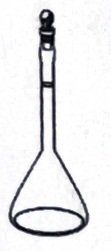 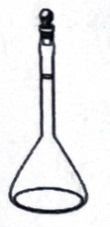 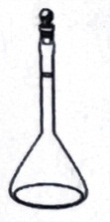 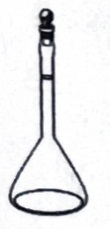 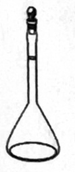 Lampiran 3. Penentuan Panjang Gelombang Maksimum dan Waktu Kerja Larutan Metanil yellowMetanil YellowLampiran 4. Data Hasil SpektrofotometriKurva Kalibrasi Metanil Yellow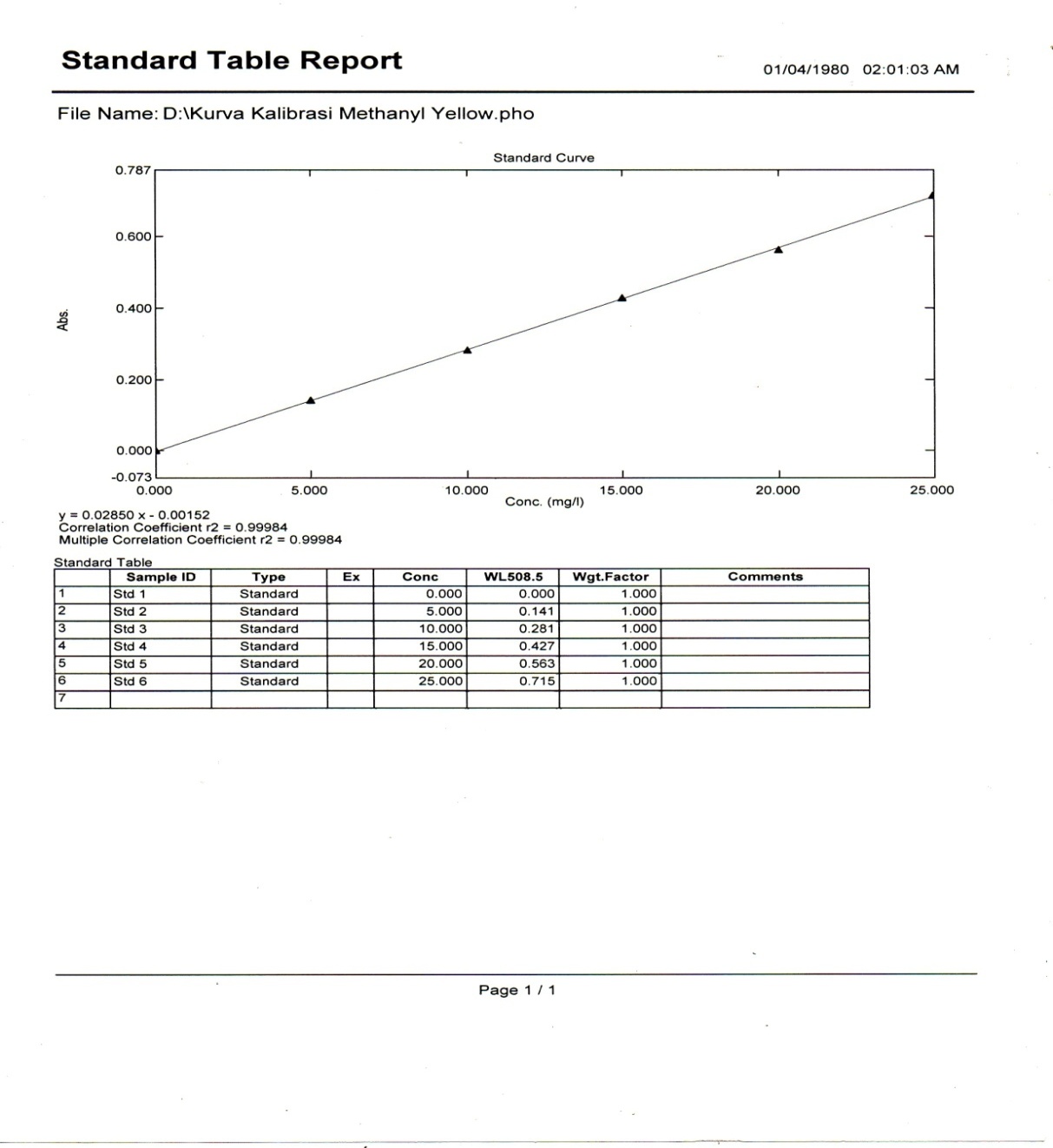 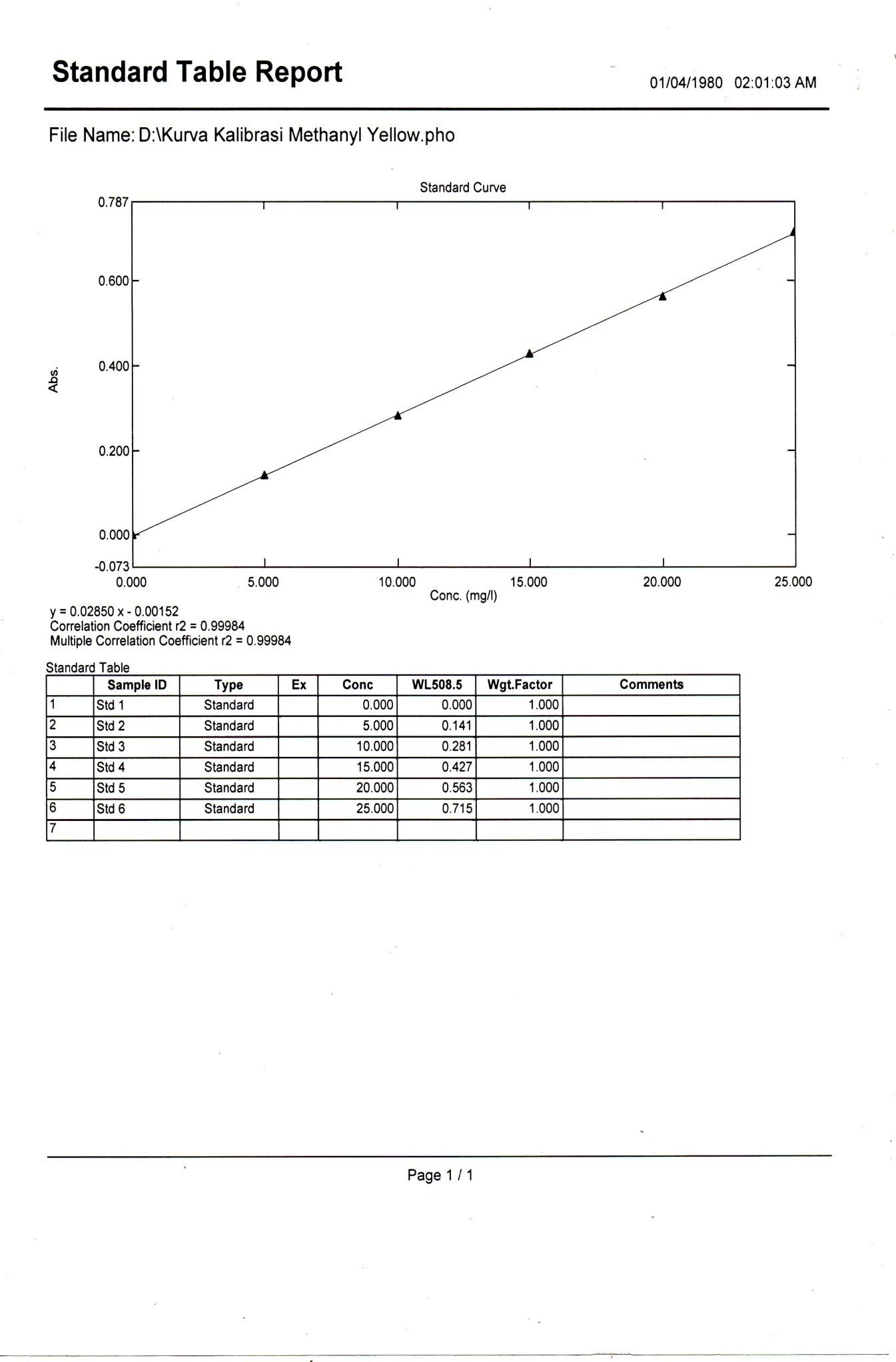 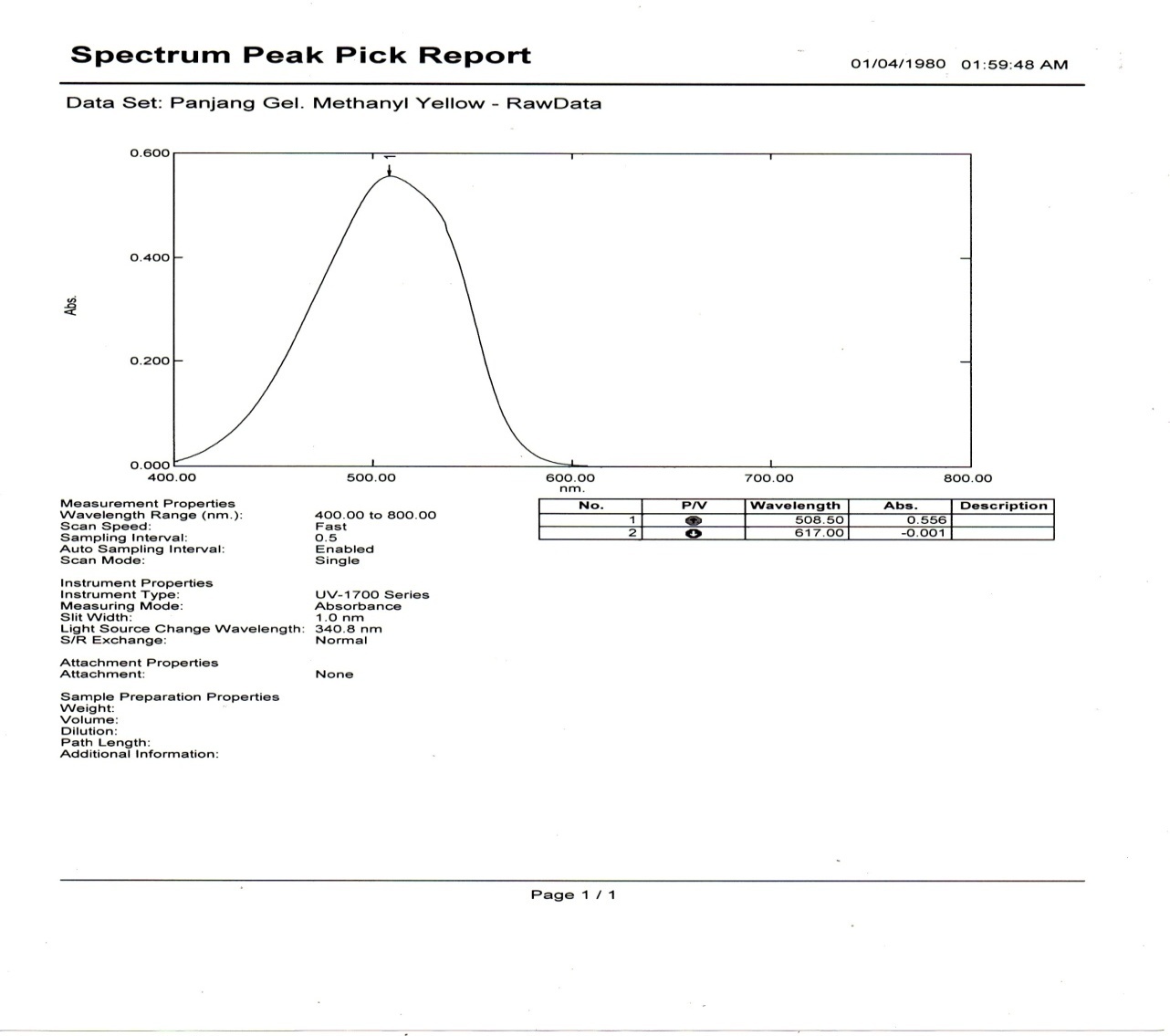 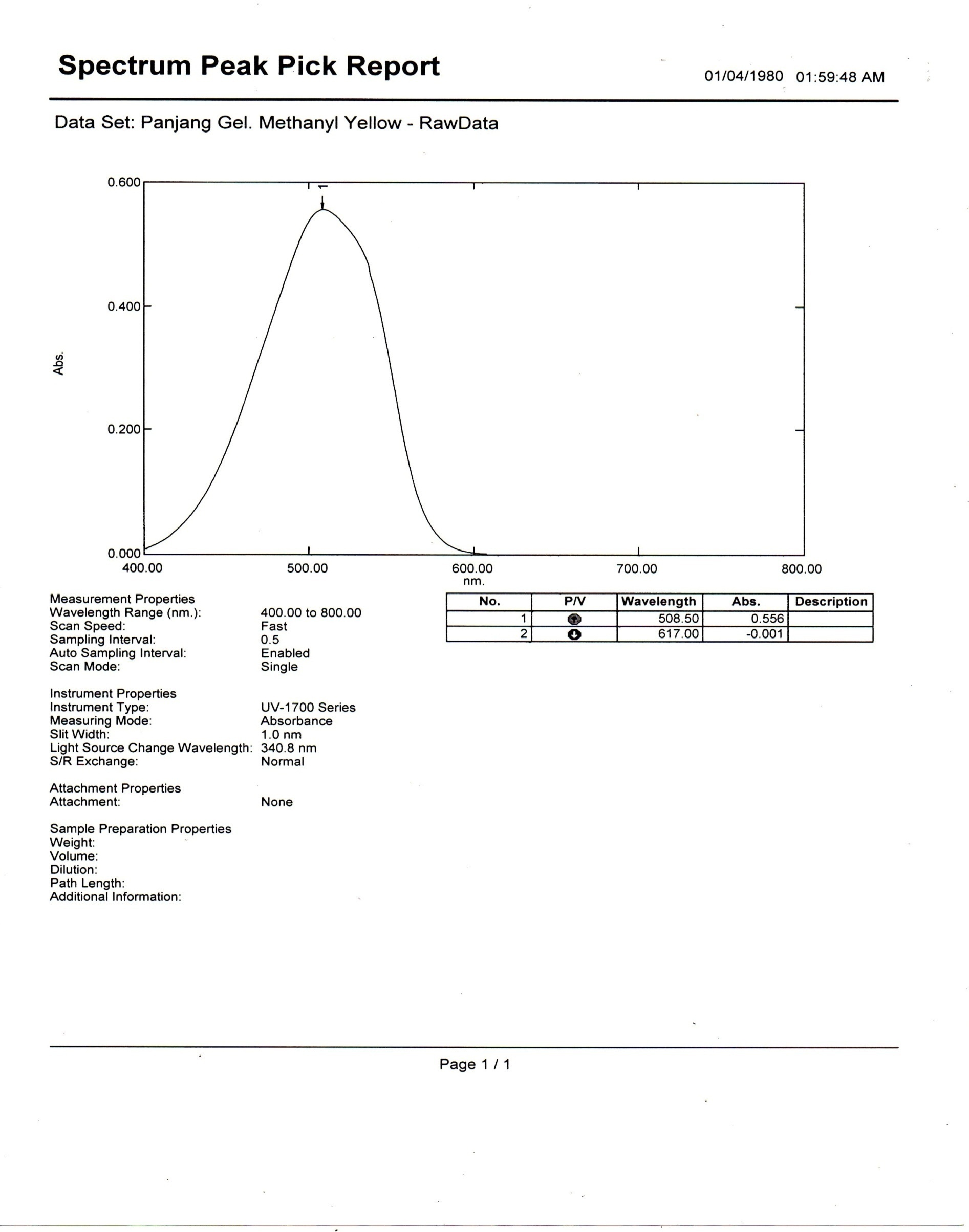 Kurva Serapan Maksimum Metanil Yellow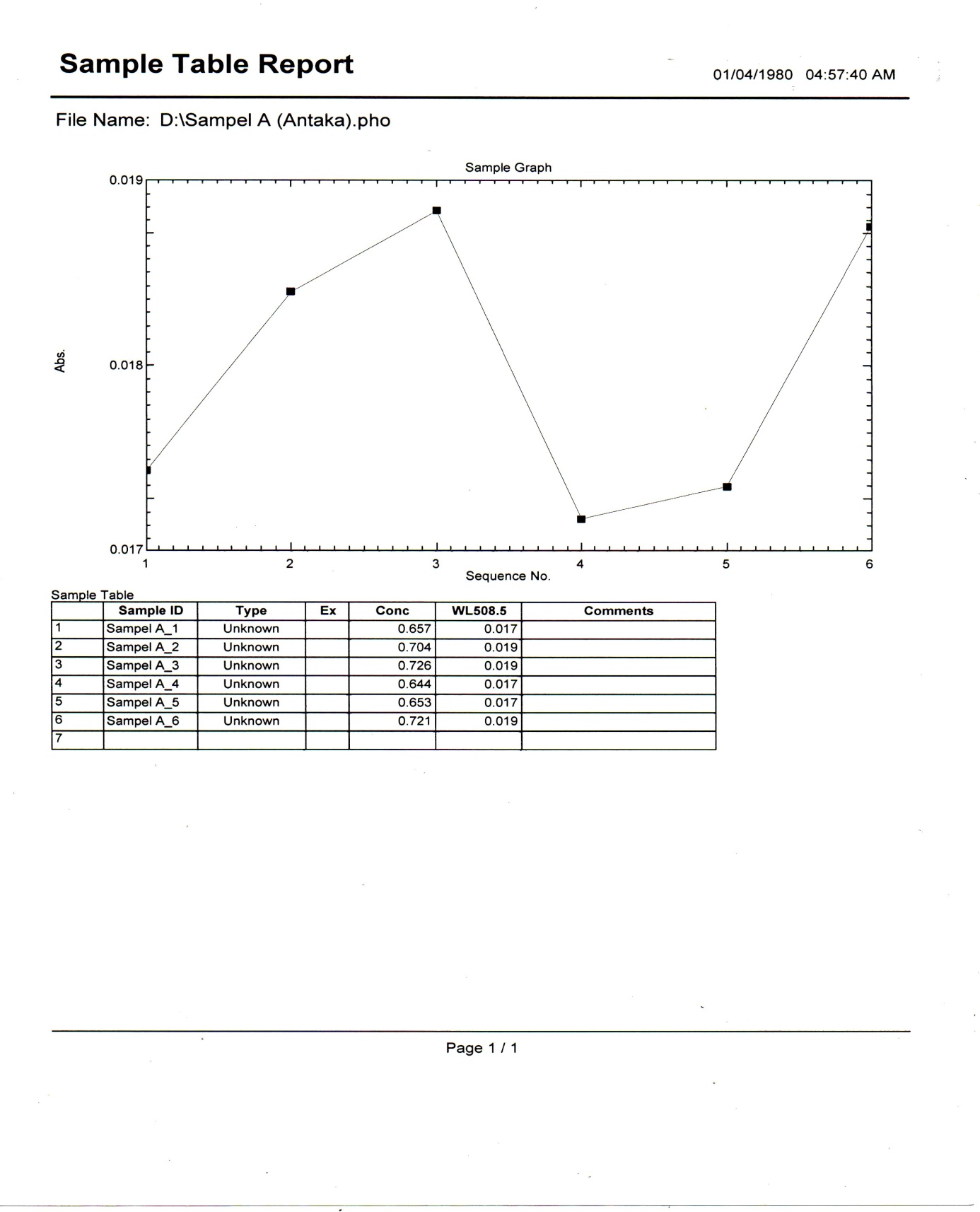 Data Absorbansi Penetapan Kadar Metanil Yellow Bumbu tabur ALampiran 4. (lanjutan)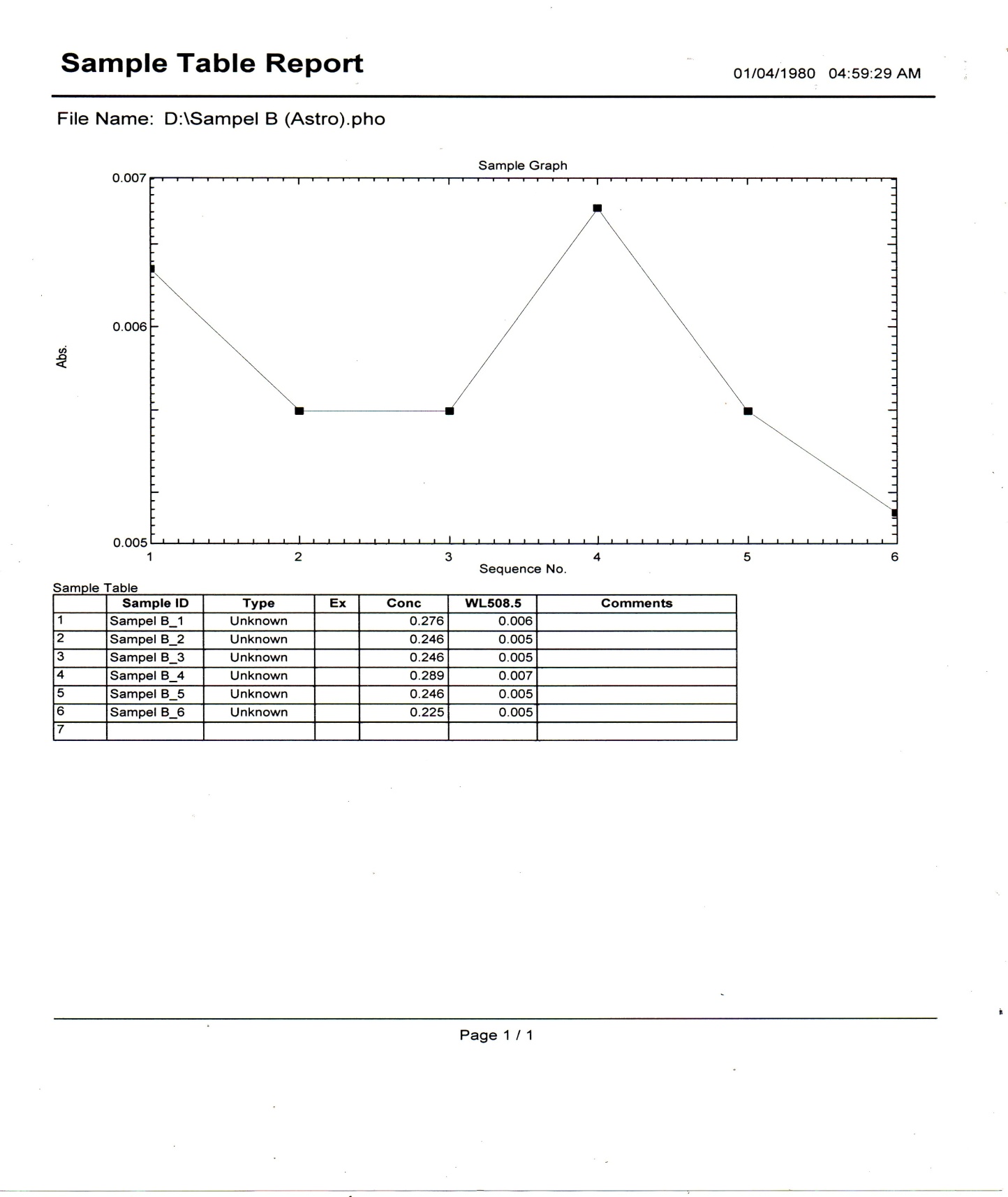 Data Absorbansi Penetapan Kadar Metanil Yellow Bumbu tabur B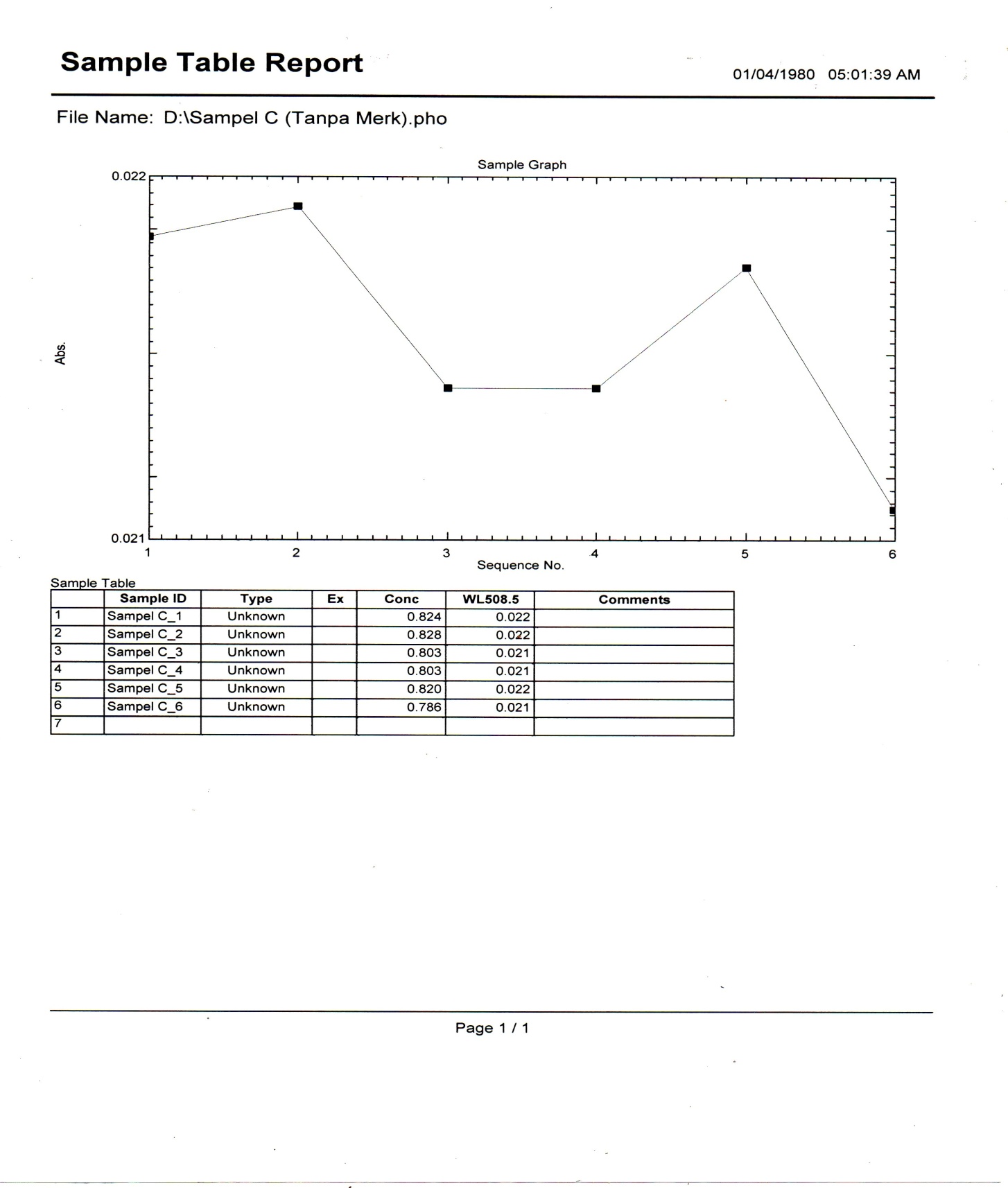 Data Absorbansi Penetapan Kadar Metanil Yellow Bumbu tabur C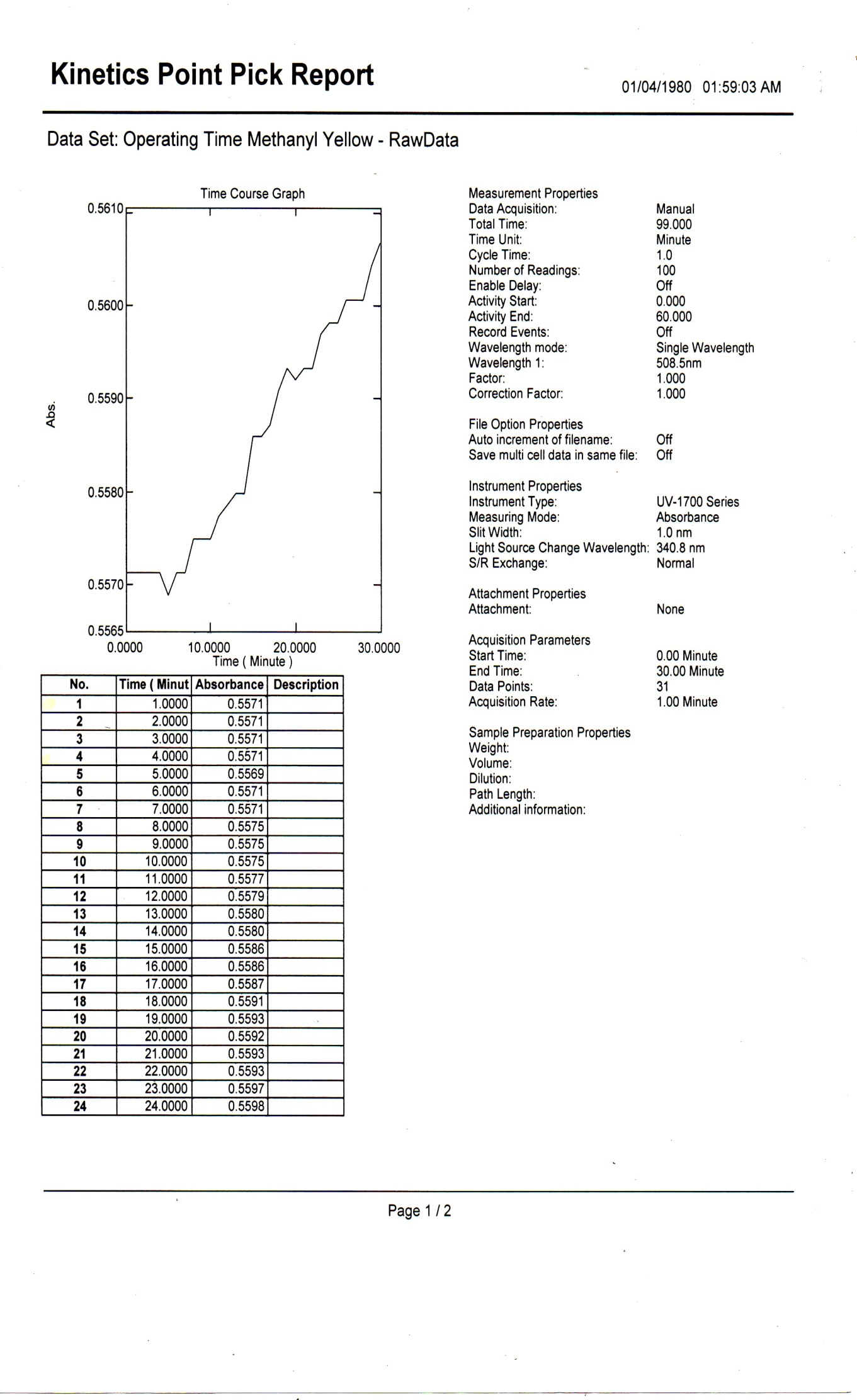 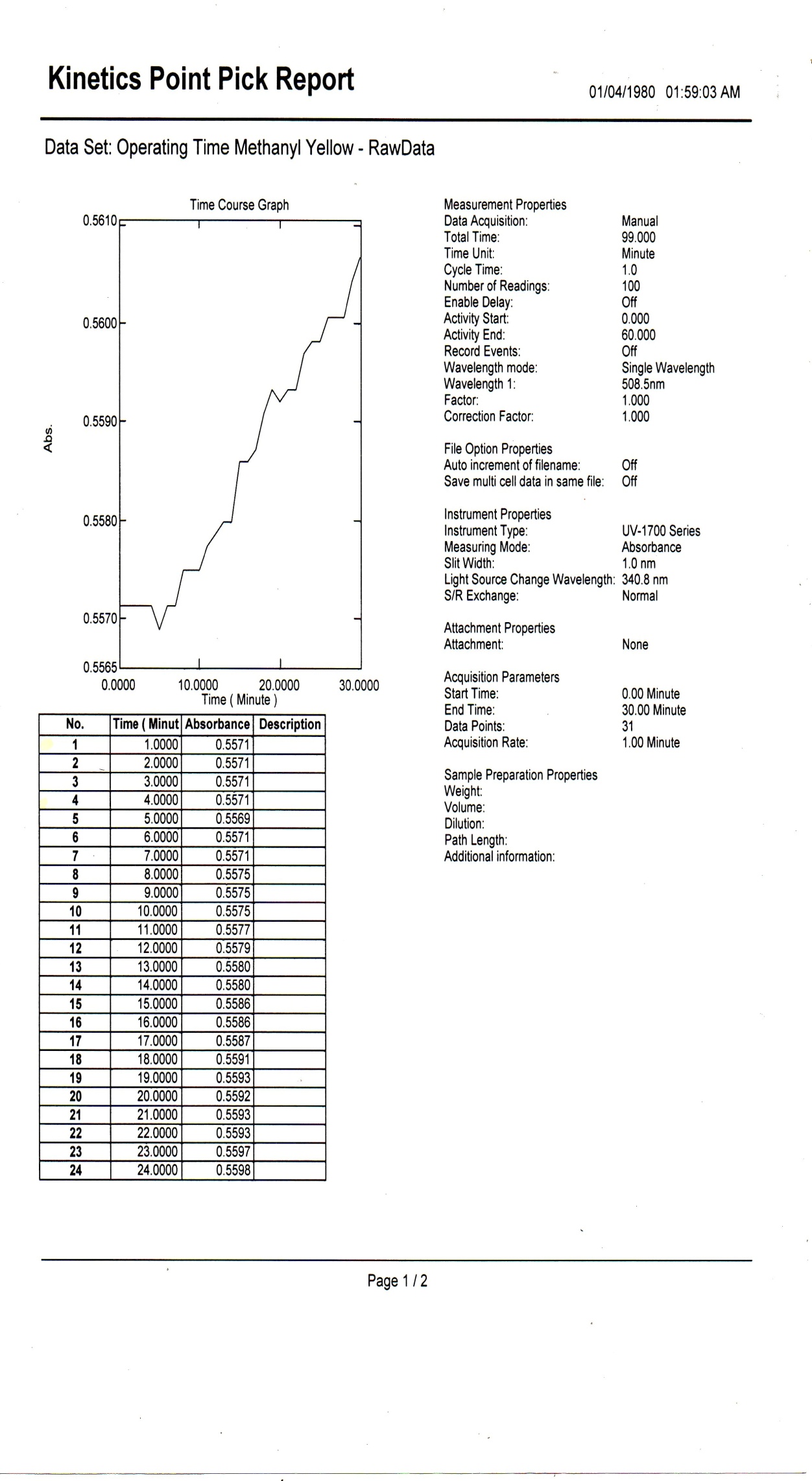 Waktu Kerja Metanil YellowLampiran  5. Perhitungan Persamaan RegresiMaka, persamaan garisregresinya adalahLampiran 5. (lanjutan)Lampiran 12. Penentuan Batas Deteksidan Batas Kuantitatif( LOD& LOQ )Persamaan Regresi : y = 0,02848 x– 0,0015Batas DeteksiBatas KuantitatifLampiran 13. Proses Pembuatan Larutan Uji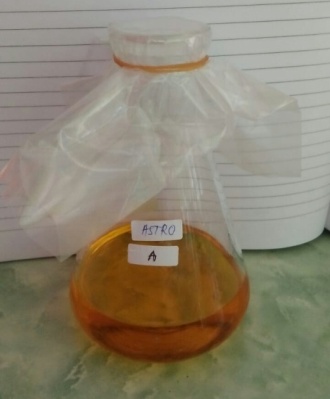 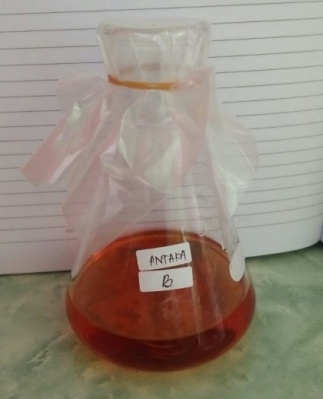 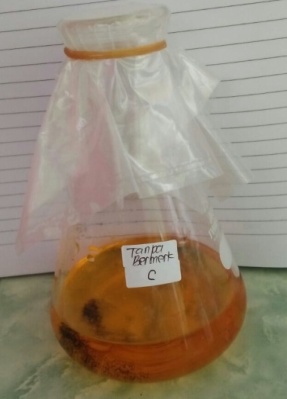 		Sampel A, B dan C setelah didiamkan semalaman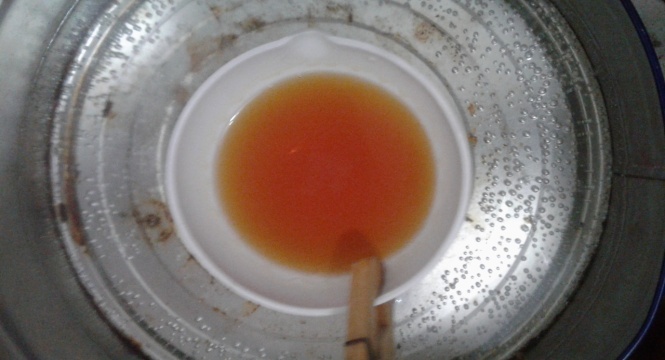 Proses Penguapan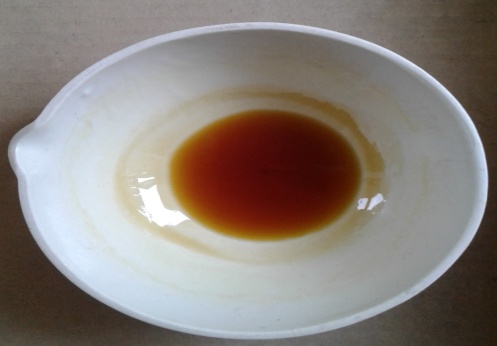 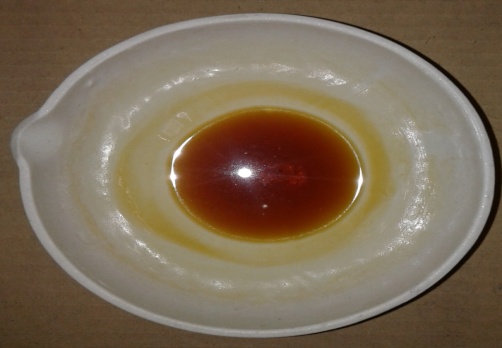 Hasil Proses PenguapanLampiran 13. (lanjutan)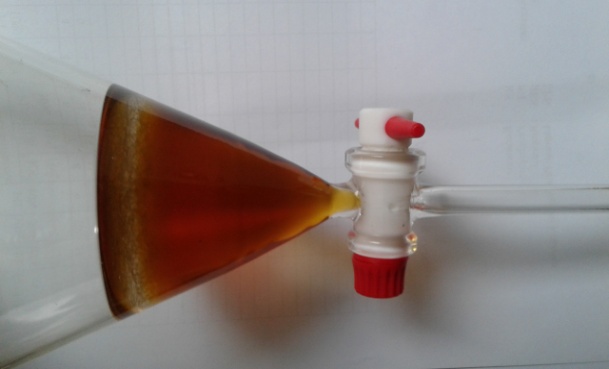 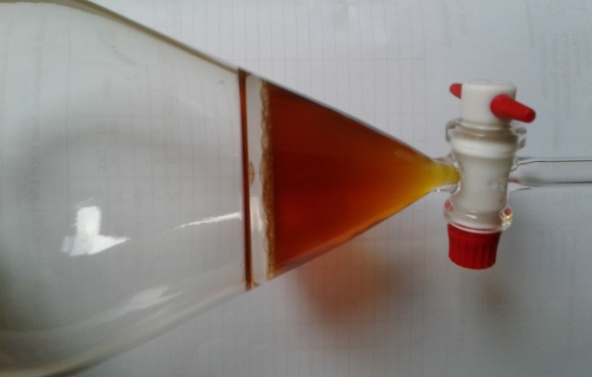 Proses Ekstraksi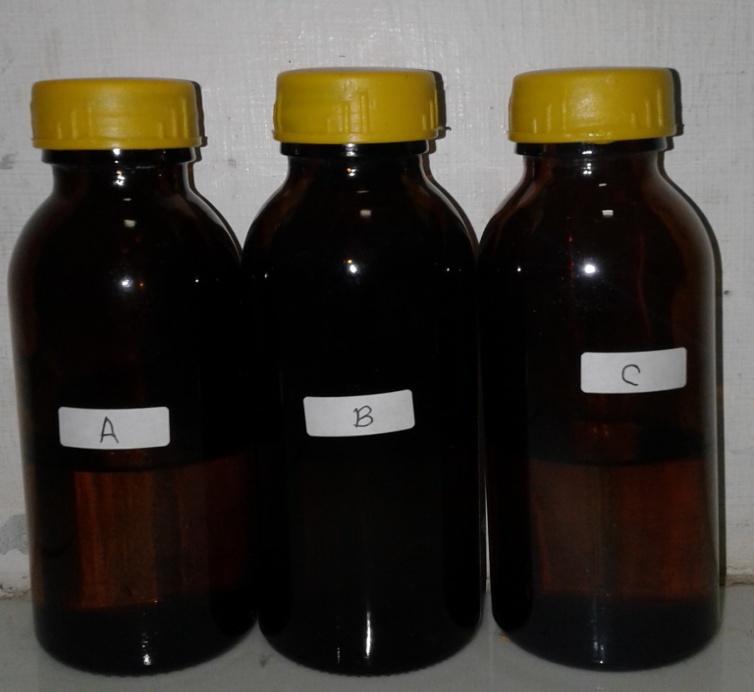 Larutan UjiLampiran 14. Pembuatan Larutan Baku Metanil Yellow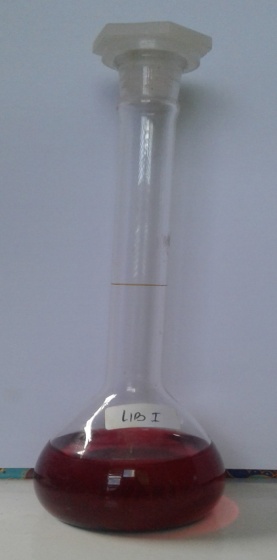 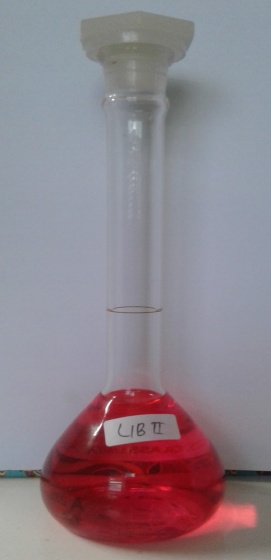 Larutan Induk Baku I dan II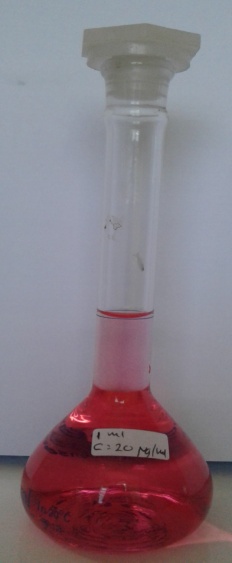 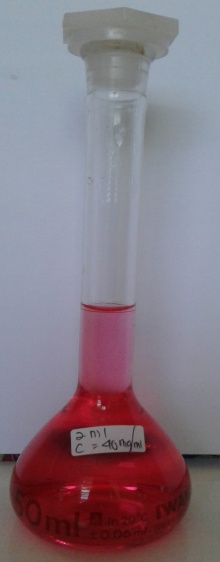 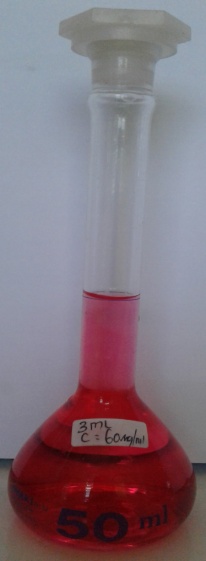 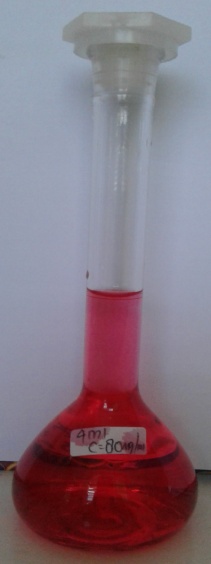 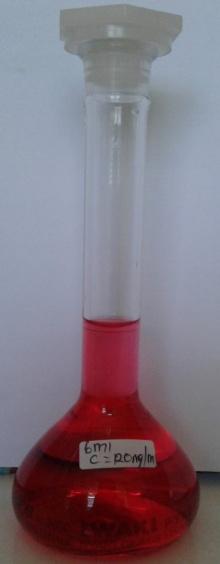 Larutan Baku AntaraLampiran 15. Alat dan Sampel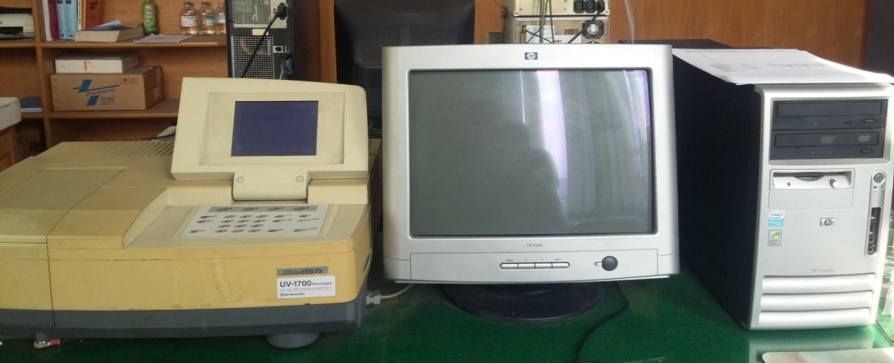 Spektrofotometer UV-Vis 1700 Series Shimadzu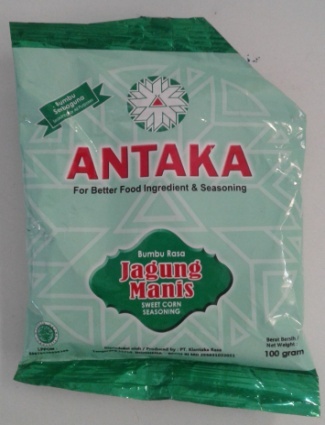 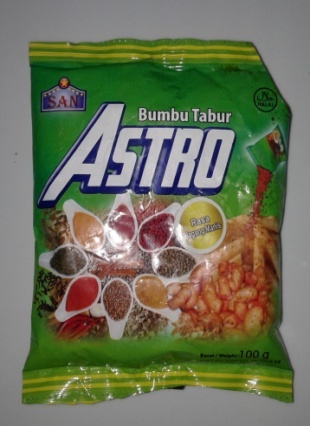 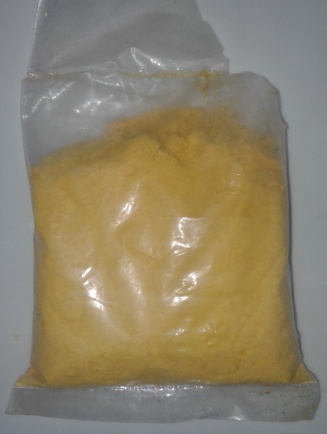 Sampel A		Sampel B		Sampel C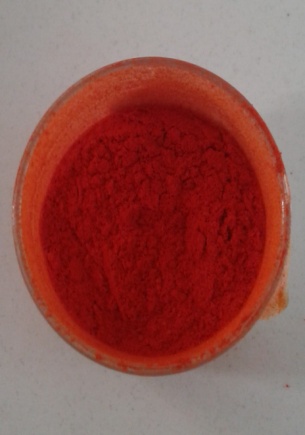 Baku Metanil YellowLampiran 16. Daftar Nilai Distribusi t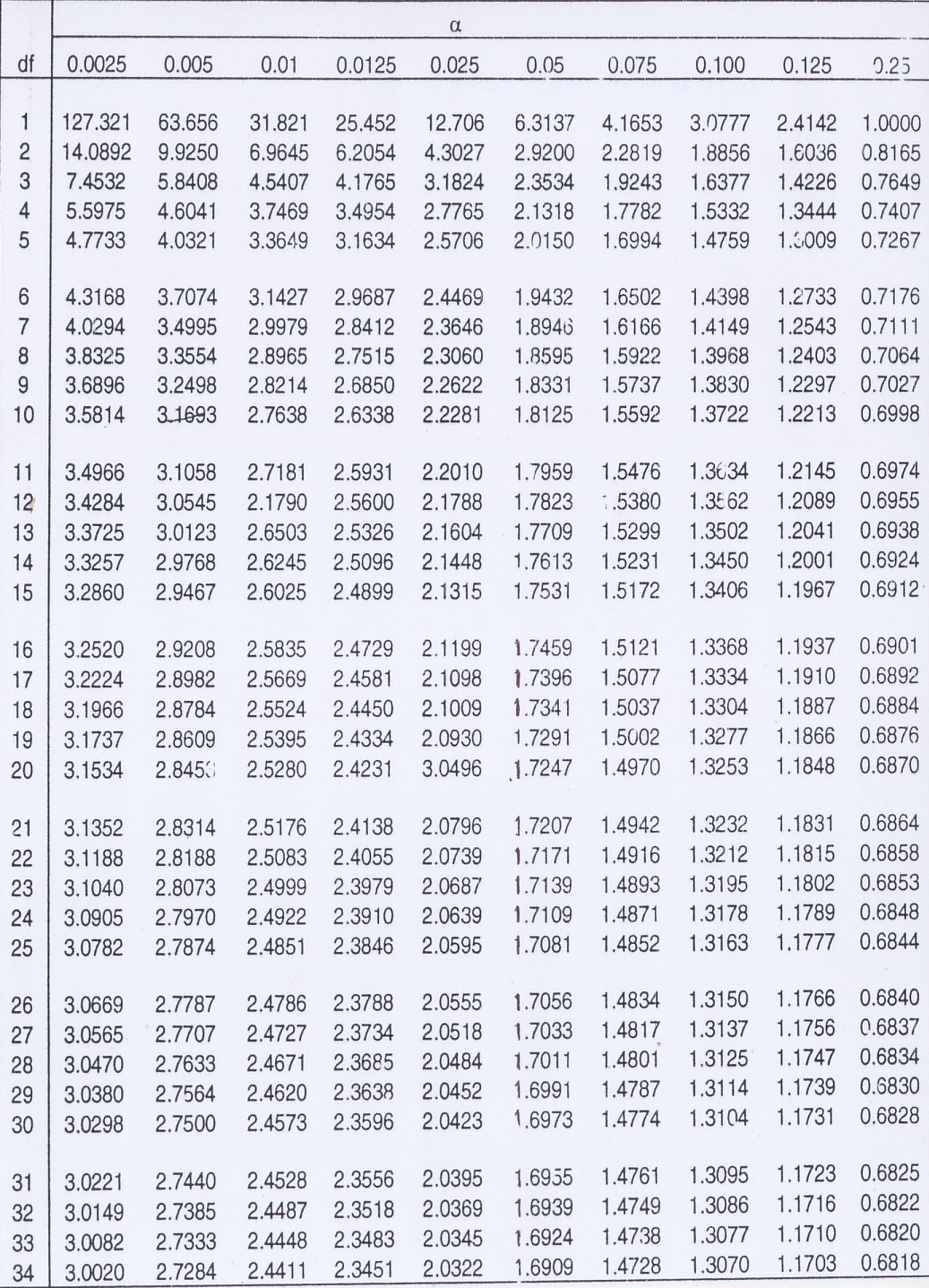 No.XYXYX2Y21.0,0000,0000,0000,0000,0002.5,0000,1410,705250,0198813.10,0000,2812,811000,0789614.15,0000,4276,4052250,1823295.20,0000,56311,264000,3169696.25,0000,71517,8756250,511225∑752,12739,05513751,109365 = 12,5= 0,3545 = 6,50916 = 229,16 = 0,18489Lampiran 6. Perhitungan Kadar Metanil Yellow pada Sampel(Bumbu tabur A1)Berat sampel yang ditimbang	Serapan (y)	Persamaan regresi	Konsentrasi Metanil Yellow ( X )	Rumus Perhitungan Kadar Metanil YellowKeterangan :K  : Kadar Metanil Yellow dalam Sampel (µg/gram)X  : Konsentrasi Metanil Yellow (µg/ml)V  : Volume Sampel (ml)Fp : Faktor PengenceranBs : Berat Sampel	Lampiran 6. (lanjutan) Perhitungan Kadar Metanil Yellow pada Sampel (Bumbu tabur A2)Berat sampel yang ditimbang	Serapan (y)	Persamaan regresi	Konsentrasi Metanil Yellow ( X )	Rumus Perhitungan Kadar Metanil YellowKeterangan :K  : Kadar MetanilYellow dalam Sampel (µg/gram)X  : Konsentrasi Metanil Yellow (µg/ml)V  : Volume Sampel (ml)Fp : Faktor PengenceranBs : Berat Sampel	Lampiran 6. (lanjutan) Perhitungan Kadar Metanil Yellow pada Sampel (Bumbu tabur A3)Berat sampel yang ditimbang	Serapan (y)	Persamaanregresi	Konsentrasi Metanil Yellow ( X )	Rumus Perhitungan Kadar Metanil YellowKeterangan :K  : Kadar Metanil Yellow dalam Sampel (µg/gram)X  : Konsentrasi Metanil Yellow (µg/ml)V  : Volume Sampel (ml)Fp : Faktor PengenceranBs : Berat Sampel	Lampiran 6. (lanjutan) Perhitungan Kadar Metanil Yellow pada Sampel (Bumbu Tabur A4)Berat sampel yang ditimbang	Serapan (y)	Persamaan regresi	Konsentrasi Metanil Yellow ( X )	Rumus Perhitungan Kadar Metanil YellowKeterangan :K  : Kadar Metanil Yellow dalam Sampel (µg/gram)X  : Konsentrasi Metanil Yellow (µg/ml)V  : Volume Sampel (ml)Fp : Faktor PengenceranBs : Berat Sampel	Lampiran 6. (lanjutan) Perhitungan Kadar Metanil Yellow pada Sampel (Bumbu Tabur A5)Berat sampel yang ditimbang	Serapan (y)	Persamaan regresi	Konsentrasi Metanil Yellow ( X )	Rumus Perhitungan Kadar Metanil YellowKeterangan :K  : Kadar Metanil Yellow dalam Sampel (µg/gram)X  : Konsentrasi Metanil Yellow (µg/ml)V  : Volume Sampel (ml)Fp : Faktor PengenceranBs : Berat Sampel	Lampiran 6. (lanjutan) Perhitungan Kadar Metanil Yellow pada Sampel (Bumbu Tabur A6)Berat sampel yang ditimbang	Serapan (y)	Persamaan regresi	Konsentrasi Metanil Yellow ( X )	Rumus Perhitungan Kadar Metanil YellowKeterangan :K  : Kadar Metanil Yellow dalam Sampel (µg/gram)X  : Konsentrasi Metanil Yellow (µg/ml)V  : Volume Sampel (ml)Fp : Faktor PengenceranBs : Berat Sampel	Lampiran 7. Perhitungan Kadar Metanil Yellow pada Sampel(Bumbu Tabur B1)Berat sampel yang ditimbang	Serapan (y)	Persamaan regresi	Konsentrasi Metanil Yellow ( X )	Rumus Perhitungan Kadar Metanil YellowKeterangan :K  : Kadar Metanil Yellow dalam Sampel (µg/gram)X  : Konsentrasi Metanil Yellow (µg/ml)V  : Volume Sampel (ml)Fp : Faktor PengenceranBs : Berat Sampel	Lampiran 7. (lanjutan) Perhitungan Kadar Metanil Yellow pada Sampel (Bumbu Tabur B2 )Berat sampel yang ditimbang	Serapan (y)	Persamaan regresi	Konsentrasi Metani Yellow ( X )	Rumus Perhitungan Kadar Metanil YellowKeterangan :K  : Kadar Metanil Yellow dalam Sampel (µg/gram)X  : Konsentrasi Metanil Yellow (µg/ml)V  : Volume Sampel (ml)Fp : Faktor PengenceranBs : Berat Sampel	Lampiran 7. (lanjutan) Perhitungan Kadar Metanil Yellow pada Sampel (Bumbu Tabur B3)Berat sampel yang ditimbang	Serapan (y)	Persamaan regresi	Konsentrasi Metanil Yellow ( X )	Rumus Perhitungan Kadar Metanil YellowKeterangan :K  : Kadar Metanil Yellow dalam Sampel (µg/gram)X  : Konsentrasi Metanil Yellow (µg/ml)V  : Volume Sampel (ml)Fp : Faktor PengenceranBs : Berat Sampel	Lampiran 7. (lanjutan) Perhitungan Kadar Metanil Yellow pada Sampel (Bumbu Tabur B4)Berat sampel yang ditimbang	Serapan (y)	Persamaan regresi	Konsentrasi Metanil Yellow ( X )	Rumus Perhitungan Kadar Metanil YellowKeterangan :K  : Kadar Metanil Yellow dalam Sampel (µg/gram)X  : Konsentrasi Metanil Yellow (µg/ml)V  : Volume Sampel (ml)Fp : Faktor PengenceranBs : Berat Sampel	Lampiran 7. (lanjutan) Perhitungan Kadar Metanil Yellow pada Sampel (Bumbu Tabur B5)Berat sampel yang ditimbang	Serapan (y)	Persamaan regresi	Konsentrasi Metanil Yellow ( X )	Rumus Perhitungan Kadar Metanil YellowKeterangan :K  : Kadar Metanil Yellow dalam Sampel (µg/gram)X  : Konsentrasi Metanil Yellow (µg/ml)V  : Volume Sampel (ml)Fp : Faktor PengenceranBs : Berat SampelLampiran 7. (lanjutan) Perhitungan Kadar Metanil Yellow pada Sampel (Bumbu Tabur B6)Berat sampel yang ditimbang	Serapan (y)	Persamaan regresi	Konsentrasi Metanil Yellow ( X )	Rumus Perhitungan Kadar Metanil YellowKeterangan :K  : Kadar Metanil Yellow dalam Sampel (µg/gram)X  : Konsentrasi Metanil Yellow (µg/ml)V  : Volume Sampel (ml)Fp : Faktor PengenceranBs : Berat Sampel	Lampiran 8. Perhitungan Kadar Metanil Yellow pada Sampel(Bumbu Tabur C1)Berat sampel yang ditimbang	Serapan (y)	Persamaan regresi	Konsentrasi Metani Yellow ( X )	Rumus Perhitungan Kadar Metanil YellowKeterangan :K  : Kadar Metanil Yellow dalam Sampel (µg/gram)X  : Konsentrasi Metanil Yellow (µg/ml)V  : Volume Sampel (ml)Fp : Faktor PengenceranBs : Berat SampelLampiran 8. (lanjutan) Perhitungan Kadar Metani Yellow pada Sampel (Bumbu Tabur C2)Berat sampel yang ditimbang	Serapan (y)	Persamaan regresi	Konsentrasi Metanil Yellow ( X )	Rumus Perhitungan Kadar Metanil YellowKeterangan :K  : Kadar Metanil Yellow dalam Sampel (µg/gram)X  : Konsentrasi Metanil Yellow (µg/ml)V  : Volume Sampel (ml)Fp : Faktor PengenceranBs : Berat Sampel	Lampiran 8. (lanjutan) Perhitungan Kadar Metanil Yellow pada Sampel (Bumbu Tabur C3)Berat sampel yang ditimbang	Serapan (y)	Persamaan regresi	Konsentrasi Metanil Yellow ( X )	Rumus Perhitungan Kadar Metanil YellowKeterangan :K  : Kadar Metanil Yellow dalam Sampel (µg/gram)X  : Konsentrasi Metanil Yellow (µg/ml)V  : Volume Sampel (ml)Fp : Faktor PengenceranBs : Berat Sampel	Lampiran 8. (lanjutan) Perhitungan Kadar Metanil Yellow pada Sampel (Bumbu Tabur C4)Berat sampel yang ditimbang	Serapan (y)	Persamaan regresi	Konsentrasi Metanil Yellow ( X )	Rumus Perhitungan Kadar Metanil YellowKeterangan :K  : Kadar Metanil Yellow dalam Sampel (µg/gram)X  : Konsentrasi Metanil Yellow (µg/ml)V  : Volume Sampel (ml)Fp : Faktor PengenceranBs : Berat Sampel	Lampiran 8. (lanjutan) Perhitungan Kadar Metanil Yellow pada Sampel (Bumbu Tabur C5)Berat sampel yang ditimbang	Serapan (y)	Persamaan regresi	Konsentrasi Metanil Yellow (X)	Rumus Perhitungan Kadar Metanil YellowKeterangan :K  : Kadar Metanil Yellow dalam Sampel (µg/gram)X  : Konsentrasi Metanil Yellow (µg/ml)V  : Volume Sampel (ml)Fp : Faktor PengenceranBs : Berat SampelLampiran 8. (lanjutan) Perhitungan Kadar Metanil Yellow pada Sampel (Bumbu Tabur C6)Berat sampel yang ditimbang	Serapan (y)	Persamaan regresi	Konsentrasi Metanil Yellow ( X )	Rumus Perhitungan Kadar Metanil YellowKeterangan :K  : Kadar Metanil Yellow dalam Sampel (µg/gram)X  : Konsentrasi Metanil Yellow (µg/ml)V  : Volume Sampel (ml)Fp : Faktor PengenceranBs : Berat SampelLampiran 9. Analisa Data Statistik untuk Menghitung Kadar Metanil YellowDalam Sampel(Bumbu tabur A)X100% = 5,6172%Pada interval kepercayaan 99% dengan nilai α = 0,01 maka, ttabel= t =  = 0,005 dan dk = 5 maka, diperoleh nilai ttabel yaitu 4,0321. Data diterima jika thitung<ttabel.thitung =thitungdata 1 =  =  -2,2364thitungdata 2 =  =  2,2364thitungdata 3 =  =  2,2364thitungdata 4 =  =  -2,2364thitungdata 5 = =  -2,2364thitungdata 6 =  =  -2,7093Semua data diterima maka :Kadar Metanil Yellow (µg/gram) = ±= 6,78443 ± ( 4,0321×0,15558=  6,78443 ± 0,62731 µg/gramLampiran 10. Analisa Data Statistik untuk Menghitung Kadar Metanil YellowDalam Sampel(Bumbu tabur B)X100% = 11,9474%Pada interval kepercayaan 99% dengan nilai α = 0,01 maka, ttabel= =  = 0,005 dan dk = 5 maka, diperoleh nilai ttabel yaitu 4,0321. Data diterima jika thitung<ttabelthitung =thitungdata 1 =  =  1,4644thitungdata 2 =  = -1,4644thitungdata 3 =  = -1,4644thitungdata 4 = =  = 4,3933 (data ditolak)thitungdata 5 =  =  -1,4644thitungdata 6 =  = -1,4644Lampiran 10. (lanjutan)karena ada data thitung >ttabel maka data tersebut dihitung kembali dengan cara yang sama tanpa mengikutsertakan data yang thitung>ttabel .X100% = 1,04602%Pada interval kepercayaan 99% dengan nilai α = 0,01 maka, ttabel= =  = 0,005 dan dk = 4 maka, diperoleh nilai ttabel yaitu 4,6041. Data diterima jika thitung<ttabelthitung =thitungdata 1 =  =  4,0007thitungdata 2 =  = -1,0001thitungdata 3 =  = -1,0001thitungdata 5 =  =  -1,0001thitungdata 6 =  = -1,0001Semua data diterima maka :Kadar Metanil Yellow (µg/gram) = ±=2,3489 ± ( 4,6041 ×=2,3489±0,32274 µg/gramLampiran 11. Analisa Data Statistik untuk Menghitung Kadar Metanil YellowDalam Sampel (Bumbu tabur C)X100% = 2,3814%Pada interval kepercayaan 99% dengan nilai α = 0,01 maka, ttabel= t =  = 0,005 dan dk = 5 maka, diperoleh nilai ttabel yaitu 4,0321. Data diterima jika thitung<ttabel.thitung =thitungdata 1 =  =  2,2366thitungdata 2 =  =  2,2366thitungdata 3 =  =  -2,2366thitungdata 4 =  = -2,2366thitungdata 5 =  =  2,2366thitungdata 6 =  =  -2,2366Semua data diterima maka :Kadar Metanil Yellow (µg/gram) = ±= 8,07499 ± ( 4,0321× 0,07850=  8,07499 ± 0,3165 µg/gramNo.Konsentrasi (X)Absorbansi (Y)YiY-Yi(Y-Yi)21.00-0,0015-0,00150,000002252.5,0000,1410,14090,00010,0000000013.10,0000,2810,2833-0,00230,0000005294.15,0000,4270,42570,00130,0000001695.20,0000,5630,5681-0,00510,0000026016.25,0000,7150,71050,00450,00002025∑X= 75∑Y= 2,127Y= 0,3545∑= 0,0000555